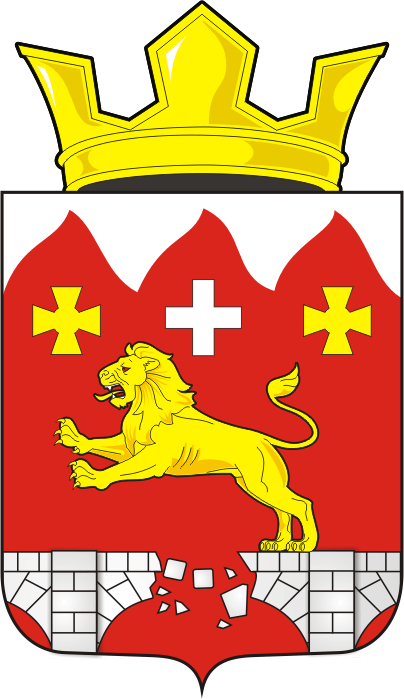 АДМИНИСТРАЦИЯ БУРУНЧИНСКОГО СЕЛЬСОВЕТАПОСТАНОВЛЕНИЕ_________________________________________________________________28.02.2020 года                    с. Бурунча                                   №  14-пОб утверждении Порядка разработки и утверждениябюджетного прогноза муниципального образования
 Бурунчинский сельсовет Саракташского района
Оренбургской области на долгосрочный периодВ соответствии со статьей 170.1 Бюджетного кодекса Российской Федерации, Положением о бюджетном процессе в муниципальном образовании Бурунчинский сельсовет Саракташского района Оренбургской области, утвержденным решением Совета депутатов Бурунчинского сельсовета № 162 от 27.09.2019 года, руководствуясь Уставом Бурунчинского сельсовета, администрация Бурунчинского сельсовета постановляет:         1. Утвердить Порядок разработки и утверждения бюджетного прогноза администрации Бурунчинского сельсовета на долгосрочный период (приложение).2. Разместить настоящее постановление на официальном сайте администрации.3. Контроль за исполнением постановления оставляю за собой.4. Настоящее постановление вступает в силу со дня его подписания.Глава администрации сельсовета                                     А.В.МорсковРазослано: администрации района, прокурору района, в дело.Приложение № 1к постановлению администрацииБурунчинского сельсовета
Саракташского района
Оренбургской областиот  28.02.2020  №  14-пПорядок
разработки и утверждения бюджетного прогноза муниципального образования Бурунчинский сельсовет Саракташского района Оренбургской области на долгосрочный период1. Порядок разработки и утверждения бюджетного прогноза муниципального образования Бурунчинский сельсовет Саракташского района Оренбургской области на долгосрочный период (далее - Порядок) определяет правила разработки и утверждения, период действия, а также требования к составу и содержанию бюджетного прогноза муниципального образования Бурунчинский сельсовет Саракташского района Оренбургской области на долгосрочный период (далее - бюджетный прогноз).2. Разработку бюджетного прогноза осуществляет администрация муниципального образования Бурунчинский сельсовет Саракташского района Оренбургской области.3. Бюджетный прогноз разрабатывается и утверждается каждые три года на шесть лет на основе прогноза социально-экономического развития администрации муниципального образования Бурунчинский сельсовет Саракташского района Оренбургской области на соответствующий период.Бюджетный прогноз может быть изменен с учетом изменения прогноза социально-экономического развития муниципального образования Бурунчинский сельсовет Саракташского района Оренбургской области на соответствующий период и принятого решения Совета депутатов Бурунчинского сельсовета о бюджете муниципального образования Бурунчинский сельсовет Саракташского района Оренбургской области без продления периода его действия.4. Бюджетный прогноз включает:- основные итоги бюджетного развития муниципального образования Бурунчинский сельсовет Саракташского района Оренбургской области, текущее состояние бюджета муниципального образования Бурунчинский сельсовет Саракташского района Оренбургской области;- описание основных сценарных условий и параметров вариантов прогноза социально-экономического развития муниципального образования Бурунчинский сельсовет Саракташского района Оренбургской области на долгосрочный период, обоснование выбора варианта долгосрочного прогноза в качестве базового для целей бюджетного прогноза;- цели, задачи и основные подходы к формированию и реализации бюджетной политики на долгосрочный период;- описание основных рисков реализации бюджетного прогноза;- прогноз основных характеристик бюджета муниципального образования Бурунчинский сельсовет Саракташского района Оренбургской области по форме согласно приложению 1 к Порядку;- показатели финансового обеспечения муниципальных программ муниципального образования Бурунчинский сельсовет Саракташского района Оренбургской области на период их действия по форме согласно приложению 2 к Порядку.Бюджетный прогноз может включать иные показатели, характеризующие бюджет муниципального образования Бурунчинский сельсовет Саракташского района Оренбургской области.5. Проект бюджетного прогноза подлежит общественному обсуждению в соответствии с решением Совета депутатов Бурунчинского сельсовета от 19.09.2018 № 114 «Об утверждении Положения о публичных слушаниях».6. Проект бюджетного прогноза (проект изменений бюджетного прогноза), за исключением показателей финансового обеспечения муниципальных программ муниципального образования Бурунчинский сельсовет Саракташского района Оренбургской области, представляется одновременно с проектом бюджета на очередной финансовый год и плановый период.7. Бюджетный прогноз (изменения бюджетного прогноза) утверждается постановлением администрации Бурунчинского сельсовета  в срок, не превышающий двух месяцев со дня официального опубликования решения о бюджете муниципального образования Бурунчинский сельсовет Саракташского района Оренбургской области на очередной финансовый год и плановый период.8. Мониторинг и контроль реализации бюджетного прогноза осуществляется администрацией Бурунчинского сельсовета ежегодно. Результаты мониторинга отражаются:- в части основных характеристик бюджета муниципального образования Бурунчинский сельсовет Саракташского района Оренбургской области - в ежегодном отчете о результатах деятельности главы и администрации муниципального образования Бурунчинский сельсовет Саракташского района Оренбургской области;- в части показателей финансового обеспечения муниципальных программ муниципального образования Бурунчинский сельсовет Саракташского района Оренбургской области - в сводном годовом докладе о ходе реализации и оценке эффективности реализации муниципальных программ муниципального образования Бурунчинский сельсовет Саракташского района Оренбургской области.Приложение 1
к ПорядкуПрогноз
основных характеристик бюджета муниципального образования Бурунчинский сельсовет Саракташского района Оренбургской области на период ____________________Приложение 2
к ПорядкуПоказатели
финансового обеспечения муниципальных программ муниципального образования Бурунчинский сельсовет Саракташского района Оренбургской области на период их действияруб.руб.руб.руб.руб.руб.руб.ПоказателиПервый год планового периода (n)Второй год планового периода (n+1)Третий год планового периода (n+2)n+3n+4Последний год планового периода (n+5)Доходы- собственные налоговые и неналоговые доходы- безвозмездные поступленияРасходыДефицит (профицит)Муниципальный долг на конец годаруб.руб.руб.руб.руб.руб.руб.Первый год планового периода (n)Второй год планового периода (n+1)Третий год планового периода (n+2)n+3n+4Последний год планового периода (n+5)